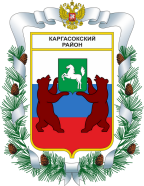 МУНИЦИПАЛЬНОЕ ОБРАЗОВАНИЕ «Каргасокский район»ТОМСКАЯ ОБЛАСТЬДУМА КАРГАСОКСКОГО РАЙОНАПриложениек решению Думы Каргасокского районаот 26.04.2018 № ___План работы Думы Каргасокского района на 1-ое полугодие 2018 годаРЕШЕНИЕ(проект)РЕШЕНИЕ(проект)РЕШЕНИЕ(проект)26.04.2018№ ___с. Каргасокс. КаргасокО внесении изменений в Решение Думы Каргасокского района от 20.12.2017 №145 "О плане работы Думы Каргасокского района на 1-е полугодие 2018 года"Рассмотрев и обсудив предложение избирательной комиссии Томской области о назначении выборов в орган местного самоуправления Рассмотрев и обсудив предложение избирательной комиссии Томской области о назначении выборов в орган местного самоуправления 1. Внести изменения в Решение Думы Каргасокского района от 20.12.2017 №145 "О плане работы Думы Каргасокского района на 1-е полугодие 2018 года" согласно приложению.2. Назначить очередное собрание Думы Каргасокского района на 14.06.2018 года.3. Официально опубликовать настоящее решение в установленном порядке.4. Направить решение в территориальную избирательную комиссию Каргасокского района.5. Контроль за исполнением плана работы Думы возложить на Председателя Думы Каргасокского района.1. Внести изменения в Решение Думы Каргасокского района от 20.12.2017 №145 "О плане работы Думы Каргасокского района на 1-е полугодие 2018 года" согласно приложению.2. Назначить очередное собрание Думы Каргасокского района на 14.06.2018 года.3. Официально опубликовать настоящее решение в установленном порядке.4. Направить решение в территориальную избирательную комиссию Каргасокского района.5. Контроль за исполнением плана работы Думы возложить на Председателя Думы Каргасокского района.Председатель ДумыКаргасокского района             В.В. БрагинГлава Каргасокского района              А.П. Ащеулов№п/пМесяцПроект решенияОтветственный1ФевральОб исполнении Плана приватизации (продажи) муниципального имущества муниципального образования «Каргасокский район» за 2017 год;О ходе реализации стратегии социально-экономического развития МО "Каргасокский район" до 2025 годаИнформация о работе Думы Каргасокского района в 2017 годуРублева В.А.Рублева В.А.Брагин В.В.2АпрельОтчет по исполнению бюджета за 2017 год;Информация об исполнении в 2017 году муниципальных программ;Заключение на годовой отчет об исполнении бюджета муниципального образования "Каргасокский район";О благоустройстве территории Каргасокского сельского поселения;О работе Молодежного парламента за 2017 годАндрейчук Т.В.Рублева В.А.Машковцев Ю.А.Барышев Д.Е.Иванов Д.А.3ИюньИнформация Контрольного органа о проведенных проверках;О плане работы Думы на 2-е полугодие 2018 года;О досрочных выборах депутата по избирательному округу №7; Отчет об исполнении бюджета за 1 квартал 2018 года;О присвоении звания «Почетный гражданин Каргасокского район;Информация о занятости населенияМашковцев Ю.А.Брагин В.В.Брагин В.В.Андрейчук Т.В.Брагин В.В.Огуречева О.В.